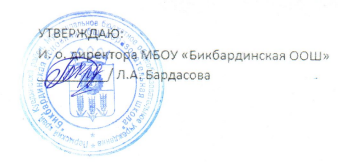 Ежедневное меню 5-9 классы «09» февраля 2024г.Прием пищиРаздел№ рец.Наименование блюдаВыходЦенаКалорийностьБелкиЖирыуглеводыЗавтракГор. блюдо205Каша манная молочная с маслом10024,7527881038Гор. напиток493Чай с сахаром2005,58610015Хлеб109Хлеб ржаной405,50703013Хлеб110Хлеб пшеничный405,50723014ОбедГарнир 243Каша пшеничная рассыпчатая1509,1722965382 блюдо366Бефстроганов из отварной говядины10031,8219415142Гор. напиток518Сок20024,8696100Хлеб109Хлеб ржаной405,50703013Хлеб110Хлеб пшеничный405,50723014